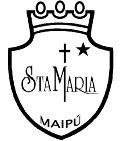                                                                                   RETROALIMENTACIÓN                                                                             WORKSHEET 4° Básico n° 13 Unit 3 “What sport do you like?” Semana 24 de agosto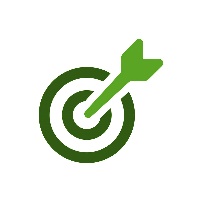                OA 13: Escribir (copiar o completar) palabras y oraciones simples de acuerdo a un modelo,acerca de deportes, gustos y disgustos. Do you like …..?Read the sport and complete the sentence according your preferences Remember to write a sentence about your preferences use:                      I       +         Like           +       Playing      +     sport                                        Love                   Practising                                        Don´t like                                         HateSPORT 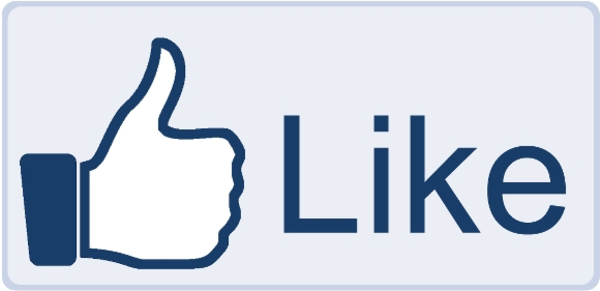 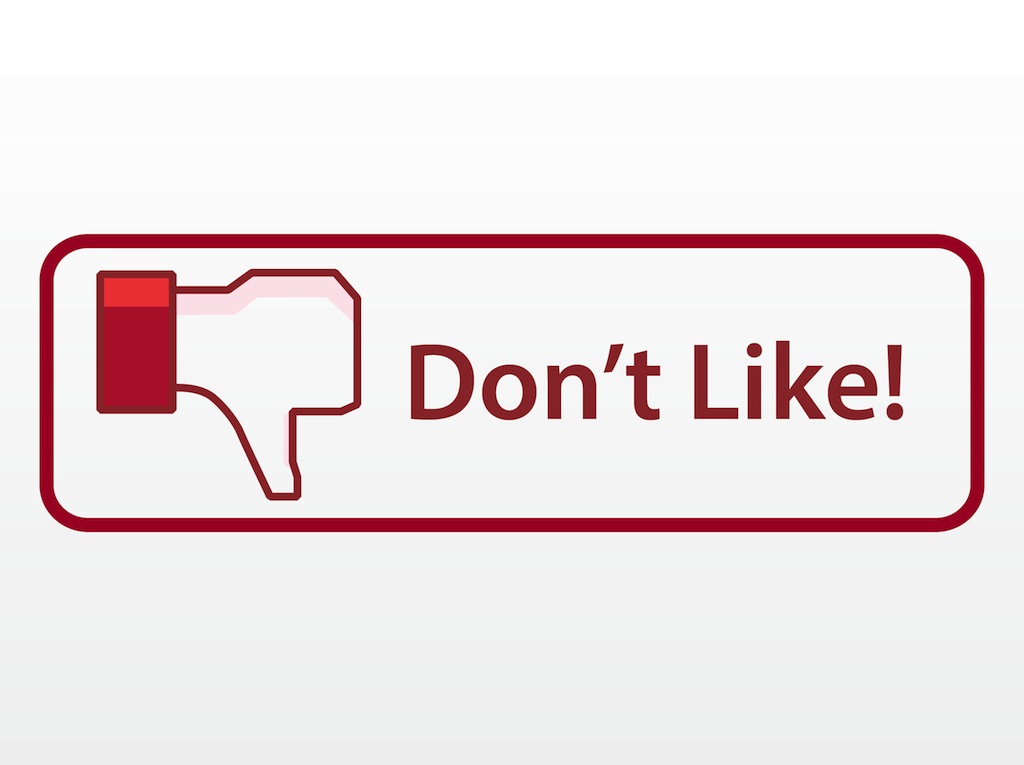  basketball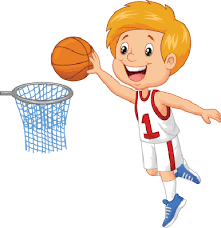 I like basketball.I don´t like basketball.I like football.           I don´t like football.I like tennis.            I don´t like tennis.I like boxing.     I don´t like boxing.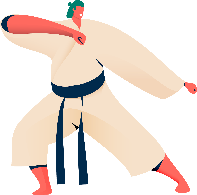 I like karate.    I don´t like karate.I like soccer.    I don´t like soccer.